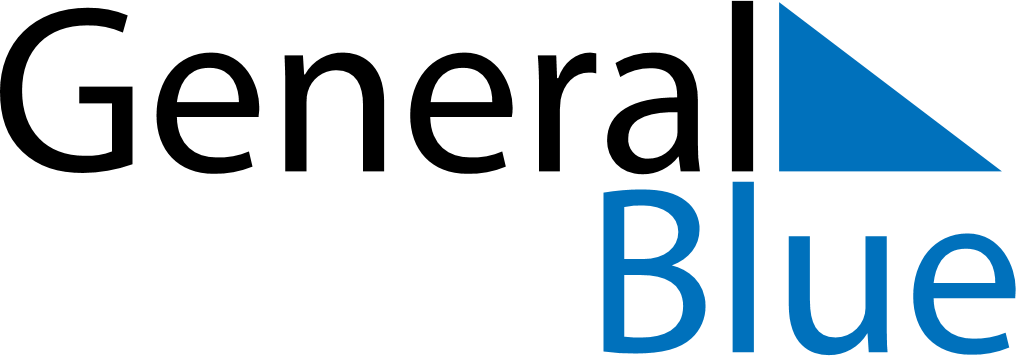 January 2024January 2024January 2024January 2024January 2024January 2024Bodo, Nordland, NorwayBodo, Nordland, NorwayBodo, Nordland, NorwayBodo, Nordland, NorwayBodo, Nordland, NorwayBodo, Nordland, NorwaySunday Monday Tuesday Wednesday Thursday Friday Saturday 1 2 3 4 5 6 Sunrise: 11:14 AM Sunset: 12:56 PM Daylight: 1 hour and 41 minutes. Sunrise: 11:11 AM Sunset: 1:00 PM Daylight: 1 hour and 49 minutes. Sunrise: 11:07 AM Sunset: 1:05 PM Daylight: 1 hour and 57 minutes. Sunrise: 11:04 AM Sunset: 1:09 PM Daylight: 2 hours and 5 minutes. Sunrise: 11:00 AM Sunset: 1:14 PM Daylight: 2 hours and 13 minutes. Sunrise: 10:56 AM Sunset: 1:18 PM Daylight: 2 hours and 22 minutes. 7 8 9 10 11 12 13 Sunrise: 10:52 AM Sunset: 1:23 PM Daylight: 2 hours and 30 minutes. Sunrise: 10:49 AM Sunset: 1:28 PM Daylight: 2 hours and 38 minutes. Sunrise: 10:45 AM Sunset: 1:32 PM Daylight: 2 hours and 47 minutes. Sunrise: 10:41 AM Sunset: 1:37 PM Daylight: 2 hours and 55 minutes. Sunrise: 10:37 AM Sunset: 1:42 PM Daylight: 3 hours and 4 minutes. Sunrise: 10:33 AM Sunset: 1:46 PM Daylight: 3 hours and 12 minutes. Sunrise: 10:29 AM Sunset: 1:51 PM Daylight: 3 hours and 21 minutes. 14 15 16 17 18 19 20 Sunrise: 10:26 AM Sunset: 1:56 PM Daylight: 3 hours and 29 minutes. Sunrise: 10:22 AM Sunset: 2:00 PM Daylight: 3 hours and 38 minutes. Sunrise: 10:18 AM Sunset: 2:05 PM Daylight: 3 hours and 47 minutes. Sunrise: 10:14 AM Sunset: 2:09 PM Daylight: 3 hours and 55 minutes. Sunrise: 10:10 AM Sunset: 2:14 PM Daylight: 4 hours and 4 minutes. Sunrise: 10:06 AM Sunset: 2:19 PM Daylight: 4 hours and 12 minutes. Sunrise: 10:02 AM Sunset: 2:23 PM Daylight: 4 hours and 21 minutes. 21 22 23 24 25 26 27 Sunrise: 9:58 AM Sunset: 2:28 PM Daylight: 4 hours and 29 minutes. Sunrise: 9:54 AM Sunset: 2:32 PM Daylight: 4 hours and 38 minutes. Sunrise: 9:50 AM Sunset: 2:37 PM Daylight: 4 hours and 46 minutes. Sunrise: 9:46 AM Sunset: 2:41 PM Daylight: 4 hours and 54 minutes. Sunrise: 9:42 AM Sunset: 2:46 PM Daylight: 5 hours and 3 minutes. Sunrise: 9:38 AM Sunset: 2:50 PM Daylight: 5 hours and 11 minutes. Sunrise: 9:34 AM Sunset: 2:54 PM Daylight: 5 hours and 20 minutes. 28 29 30 31 Sunrise: 9:30 AM Sunset: 2:59 PM Daylight: 5 hours and 28 minutes. Sunrise: 9:26 AM Sunset: 3:03 PM Daylight: 5 hours and 36 minutes. Sunrise: 9:22 AM Sunset: 3:08 PM Daylight: 5 hours and 45 minutes. Sunrise: 9:18 AM Sunset: 3:12 PM Daylight: 5 hours and 53 minutes. 